Bluzy jaki ojciec taki syn - doskonały prezent dla kochającego taty!Twój partner jest idealnym tatą i chcesz mu pokazać, że doceniasz jego trud? Zobacz, jak możesz to zrobić!Bluzy Jaki ojciec taki syn - doceń swojego partnera!Bluzy jaki ojciec taki syn - idealny prezent na Dzień OjcaChcesz podarować swojemu ukochanemu prezent, który podkreśli to, jak bardzo doceniasz jego zalety jako rodzica? A może Twoja pociecha szuka prezentu, który wyrazi uczucie do taty? Jeśli odpowiedź brzmi tak, to zainteresuj się tym produktem! Bluzy jaki ojciec taki syn to doskonały pomysł na prezent np. z okazji Dnia Ojca. Wykonane są 100 procent z bawełny, co sprawia, że komfortowo się je nosi i są łatwe w praniu. Kołnierzyk zawiera domieszkę lycry, co sprawia, że bluzy jaki ojciec taki syn dopasowują się do ciała i nie uwierają.Zestaw bluz składa się z jednej bluzy dla taty i z drugiej dla dziecka.Jeśli szukasz oryginalnego prezentu to idealny przykład fajnego, ciekawego i niebanalnego prezentu dla dobrego rodzica. Takie Bluzy jaki ojciec taki syn podkreślą więź w Waszej rodzinie i będą zabawnym prezentem, który może być źródłem dobrej zabawy. Doskonale sprawdzą się również podczas rodzinnych sesji zdjęciowych, gdy chcesz pokazać, jaka silna relacja Was łączy! Wybierz - buzy jaki ojciec taki syn.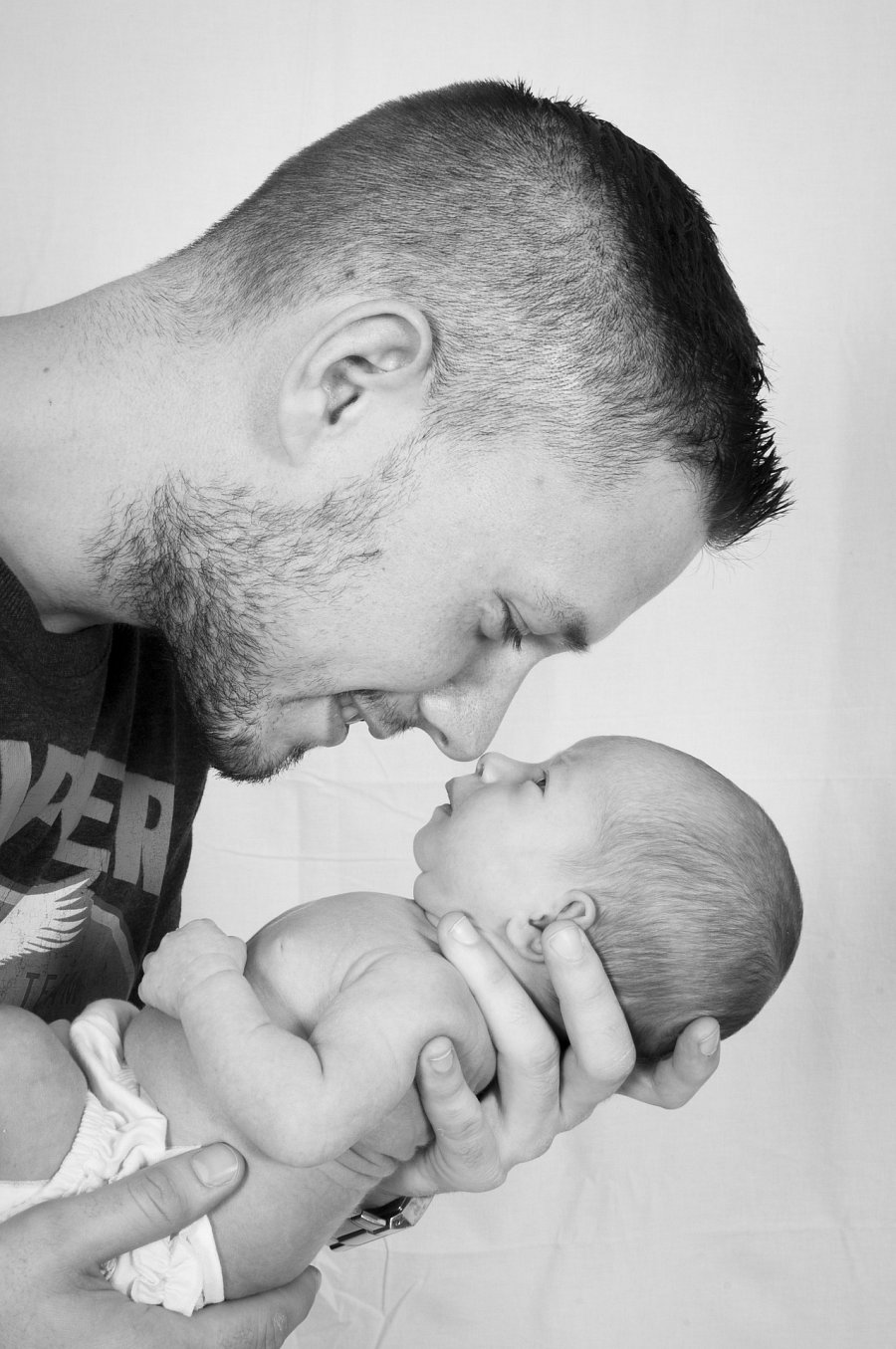 